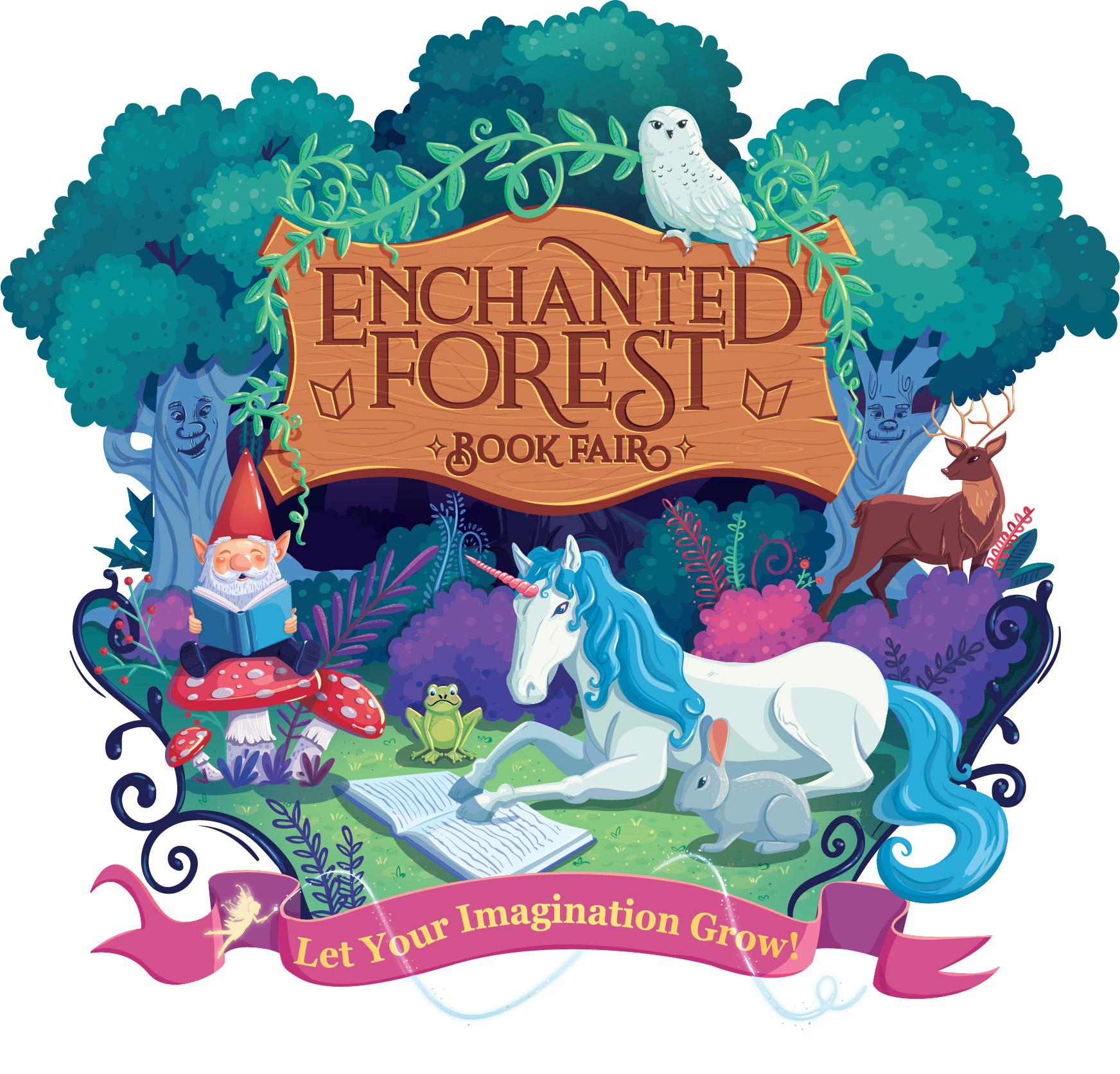 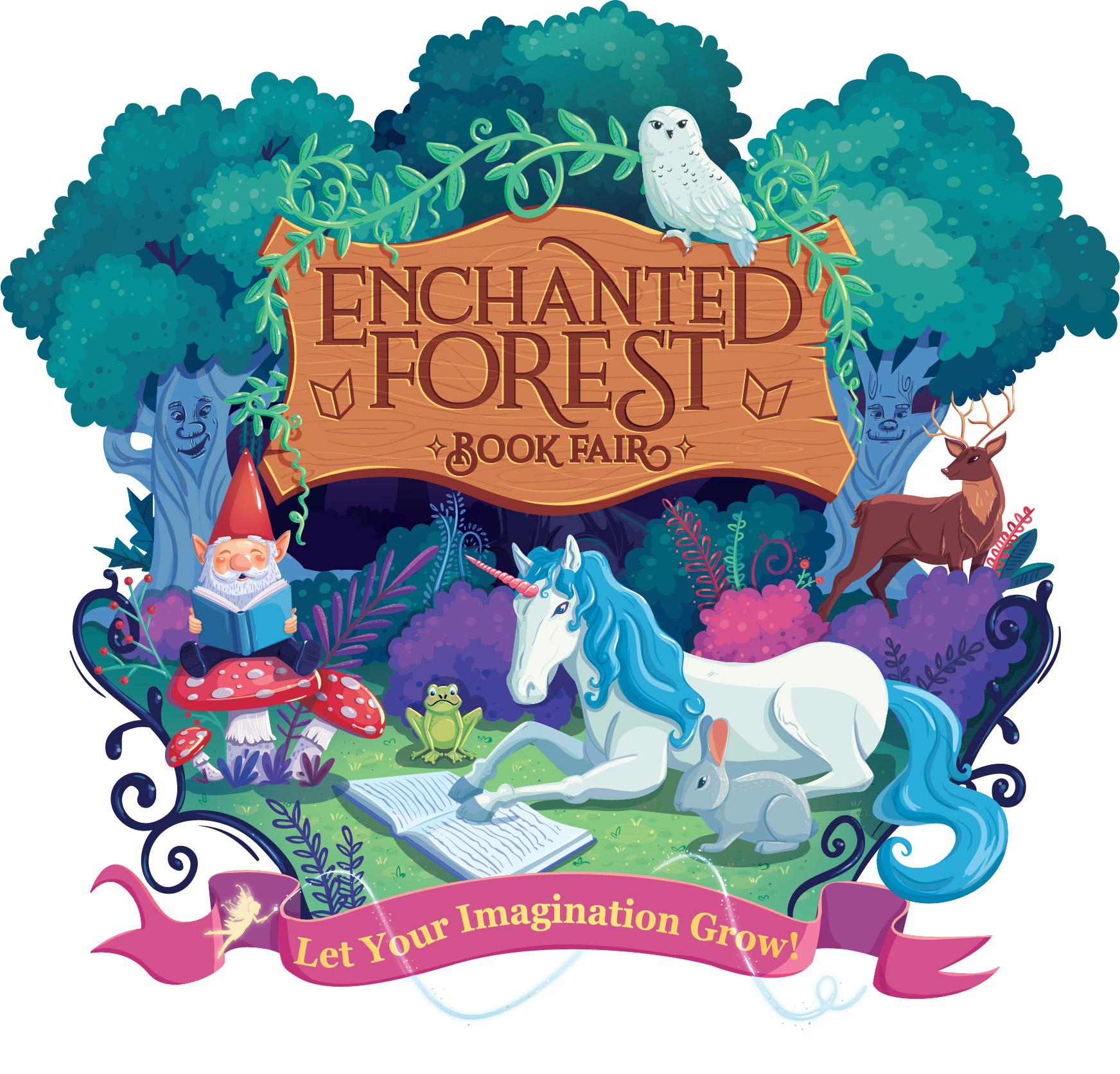 Everyone is invited to let your imagination grow! There will be “owl-some” activities, contests and a “fairy-tastic” Family Event.  With Christmas around the corner, you’ll find enchanted gift ideas as well as last minute stocking stuffers. Wander through the Enchanted Forest and discover your story!Book Fair WeekEach child (grades K-5) previews the Book Fair. Grades 6-9 students may visit the Fair during a recess or after school.Preview flyers are available online at Scholastic’s Featured Books.Payment can be made in cash, debit, credit, or cheque (made out to Langdon School)Family Event Door Prize:  Win $25 in books for your family and $25 in books for your child’s classroom.  Every family visiting the Fair is welcome to enter one ballot, per child, before the Fair closing Monday, Nov. 12th afternoon.  Student Contests.  Students may participate in 3 contests and can enter their name once for each contest.New Books for Classroom LibrariesStudents are always asking for the latest titles.  Visit the Classroom Wish List display to check what is needed for your child’s classroom.  Did you know?  For every $10 spent at the Fair, up to $6 returns directly back to Langdon School. Thank you, in advance, for supporting this literary fundraiser and for sharing the reading habit with your child!Sincerely,Mrs. M. Schoell, Learning Commons FacilitatorPhone: 403-936-4579ext. 8304   email: mschoell@rockyview.ab.ca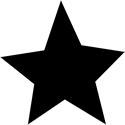 WANTED!  Enchanted Volunteers! If you’d like to help with the fair, please go online at SignUp.com , or, fill out the form.  Clip along the starred line, and return to the school office by Mon. Oct. 29th.  Please check mark √ which dates and time you’d be available for.  Volunteers play a vital role in the success of the fair! Note: all fair volunteers must have police check and Confidential Agreement completed.Name: _________________________________________ Child’s name & Class: ________________________________________Phone & email: ___________________________________________________________________________________________For more information about class volunteer times, contact Mrs. Schoell.  Phone: 403-936-4579 ext. 8304 mschoell@rockyview.ab.ca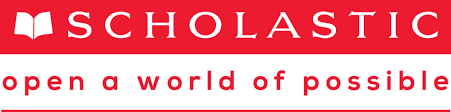 Fri., Nov. 2Mon., Nov. 5Tues., Nov. 6Wed., Nov. 7Thurs., Nov. 8Fri., Nov. 9Mon., Nov. 12Tues., Nov. 13□ Morning set up□ Morning□ Morning□ Morning□ Morning□ Morning□ Afternoon12:45-4:00pm□ MorningTake downMay go till 1:25pm□ Lunch□ Lunch□ Lunch□ Lunch□ Lunch□ Afternoon□ Afternoon□ Evening